В целях повышения сплочённости между детьми с ограниченными возможностями здоровья и детьми, не имеющих данных ограничений, средствами включения в командную творческую деятельность и социальное взаимодействие и в соответствии с муниципальной программой «Развитие образования в городе Ярославле» на 2021-2023 годыПРИКАЗЫВАЮ:Провести с 08 ноября по 09 декабря 2022 Городской инклюзивный марафон «СОзвездие».Поручить организацию и проведение Городского инклюзивного марафона «СОзвездие» муниципальному образовательному учреждению дополнительного образования Центру внешкольной работы «Приоритет» и муниципальному общеобразовательному учреждению «Средняя школа № 12».3. Утвердить положение о проведении Городского инклюзивного творческого марафона «Созвездие» (приложение).Директору муниципального  образовательного учреждения дополнительного образования Центра внешкольной работы «Приоритет» (Фролова Ю.В.):Представить в департамент образования мэрии города Ярославля на согласование заместителю директора департамента (Ильина Е.А.) смету расходов на проведение Городского инклюзивного творческого марафона «СОзвездие».Произвести оплату расходов в соответствии со сметой за счёт средств, предусмотренных муниципальной программой «Развитие образования в городе Ярославле» на 2021-2023 годы.Контроль за исполнением приказа возложить на начальника отдела дополнительного образования и воспитательной работы департамента Абрамову Е.Г.Директор Департамента							   Е.А. ИвановаПриложениеУТВЕРЖДЕНОприказом департамента образования мэриигорода Ярославля от 21.09.2021№ 01-05/847Положениео проведении Городского инклюзивного творческого марафона«СОзвездие»1. Общие положения1.1 Настоящее положение определяет цели, задачи, порядок проведения Городского инклюзивного творческого марафона «СОзвездие» (далее – марафон), требования к командам, сроки проведения.1.2 Марафон направлен на формирование социальной и коммуникативной компетентности обучающихся с ограниченными возможностями здоровья (ОВЗ).1.3 Учредитель марафона: департамент образования мэрии города Ярославля.1.4 Организаторы: ЦВР «Приоритет» и «Средняя школа № 12» Цель: повышение сплочённости между детьми с ОВЗ и детьми, не имеющих данных ограничений, средствами включения в командную творческую деятельность и социальное взаимодействие.1.6 Задачи: привлечение детей с ОВЗ к занятиям различными видами творчества в целях социальной адаптации и интеграции их в общество;расширение коммуникативного пространства круга общения детей с ОВЗ;выявление наиболее ярких творческих коллективов и педагогических работников, занимающихся с детьми с ОВЗ, их взаимное творческое обогащение, обмен опытом в работе по реабилитации и социальной адаптации в обществе детей с ОВЗ.2. Участники марафона2.1 К участию в марафоне приглашаются инклюзивные команды, сформированные из числа обучающихся одной образовательной организации.Количество участников команды: 8 человек (из них не менее 4 человек – дети с ОВЗ).2.2 Возрастная категорияучастников команды: 7-12 лет.3. Организация и проведение марафона3.1 Условия и порядок проведения марафона 1 этап:«Визитная карточка» - заочный2 этап:«Командное испытание» - очный 3.2 Время и место проведения марафона01.12.2022, начало марафона в 12.00 Регистрация участников с 11.30 до 11.50Место проведения: МАУ Дворец культуры «Нефтяник», Московский пр-т, 92Участники, не прошедшие очную регистрацию до указанного времени к марафону не допускаются.I этап «Визитная карточка»Команда представляет визитную карточку в форме видеоролика.Окончательный вариант смонтированного видеоролика сохранять в форматах МP4, AVI, MOV, MPEG. Ориентация – горизонтальная. Продолжительность записи видеоролика не более 4 минут. Участники марафона сами определяют жанр видеоролика (интервью, репортаж, видеоклип и т.п.). Содержание (представление команды, музыкальное и декорационное сопровождение, использование фотографий и архивных материалов,соответствие сюжета возрасту детей).На марафон не принимаются ролики рекламного характера, оскорбляющие достоинство и чувства других людей.Критерии оценки:эстетика, художественная выразительность;позитивность, креативность;техника исполнения; качество исполнения;соответствие видеоролика требованиям.Заявки (приложение 1) и видео-материалы принимаются до 21 ноября 2022  г. на электронный адрес: konkursprioritet1@yandex.ru. II этап «Командное испытание»Участники выполняют задания различной направленности, перемещаясь постанциям.4. Подведение итогов марафона           Все участники Марафона приглашаются на шоу-программу «Световое шоу», по окончании которой проводится награждение команд и закрытие Марафона.Для оценки этапов марафона формируется состав жюри, в задачу которого входит оценивание команд и определение победителей в отдельных номинациях. Каждая команда будет награждена дипломами и подарками в отдельных номинациях. Наставникам вручаются благодарственные письма.Результаты будут оформлены итоговым протоколом.5. Контактная информация.Тел. 8-920-131-87-02 Лысова Людмила Юрьевна, заведующая организационно-массовым отделом ЦВР «Приоритет», Тел. 8-903-824-55-99 Петрова Наталия Игоревна – тифлопедагог МОУ «Средняя школа № 12»Приложение 1Заявкана участие в Городском инклюзивном творческом марафоне«СОзвездие»(заполняется на бланке образовательного учреждения)Ответственный исполнитель заявки: ________________________________________________________________________________фамилия, имя, отчество (полностью), должность, контактный телефон, электронный адрес.Руководитель образовательного учреждения_________________________________________________________________________подпись, расшифровка подписи, печать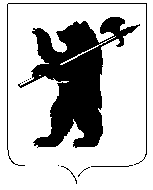 ДЕПАРТАМЕНТ ОБРАЗОВАНИЯМЭРИИ ГОРОДА ЯРОСЛАВЛЯПРИКАЗДЕПАРТАМЕНТ ОБРАЗОВАНИЯМЭРИИ ГОРОДА ЯРОСЛАВЛЯПРИКАЗДЕПАРТАМЕНТ ОБРАЗОВАНИЯМЭРИИ ГОРОДА ЯРОСЛАВЛЯПРИКАЗ14.09.202114.09.2021№ 01-05/847О проведении Городского инклюзивного творческого марафона «СОзвездие»Учреждение:____________________________________________________________________________________________________Название команды: ______________________________________________________________________________________________Учреждение:____________________________________________________________________________________________________Название команды: ______________________________________________________________________________________________Учреждение:____________________________________________________________________________________________________Название команды: ______________________________________________________________________________________________Учреждение:____________________________________________________________________________________________________Название команды: ______________________________________________________________________________________________Учреждение:____________________________________________________________________________________________________Название команды: ______________________________________________________________________________________________Учреждение:____________________________________________________________________________________________________Название команды: ______________________________________________________________________________________________Учреждение:____________________________________________________________________________________________________Название команды: ______________________________________________________________________________________________Учреждение:____________________________________________________________________________________________________Название команды: ______________________________________________________________________________________________№ п/пФамилия, имя, отчество участника(полностью)Число, месяц, год рождения участникаВозрастНозология (вид ОВЗ)Наставник команды от учреждения, (ФИО, дата рождения, должность)Контактные данные наставника(телефон, электронный адрес) Согласие на обработку персональных данных и размещение фото-видео-материалов в социальных сетях12345678